Name of journal: World Journal of GastroenterologyESPS Manuscript NO: 19663Manuscript Type: TOPIC HIGHLIGHT2015 Advances in Hepatocellular CarcinomaControversies regarding and perspectives on clinical utility of biomarkers in hepatocellular carcinomaSong PP et al. Clinical utility of biomarkers in HCC Pei-Pei Song, Ju-Feng Xia, Yoshinori Inagaki, Kiyoshi Hasegawa, Yoshihiro Sakamoto, Norihiro Kokudo, Wei TangPei-Pei Song, Ju-Feng Xia, Yoshinori Inagaki, Kiyoshi Hasegawa, Yoshihiro Sakamoto, Norihiro Kokudo, Wei Tang, Hepato-Biliary-Pancreatic Surgery Division, Department of Surgery, Graduate School of Medicine, the University of Tokyo, Tokyo 113-8655, JapanAuthor contributions: Tang W and Kokudo N designed the research; Song PP, Xia JF, and Inagaki Y conducted the data collection and analysis; Song PP produced the initial draft of the paper; Hasegawa K and Sakamoto Y made a further revision on this paper; all authors were involved in the interpretation of the analyses and writing of the paper; all authors approved the final version of the paper and take responsibility for its content.Supported by Grants-in-Aid from the Ministry of Education, Science, Sports, and Culture of Japan.Conflict-of-interest statement: The authors declare that they have no competing interests.Open-Access: This article is an open-access article which was selected by an in-house editor and fully peer-reviewed by external reviewers. It is distributed in accordance with the Creative Commons Attribution Non Commercial (CC BY-NC 4.0) license, which permits others to distribute, remix, adapt, build upon this work non-commercially, and license their derivative works on different terms, provided the original work is properly cited and the use is non-commercial. See: http://creativecommons.org/licenses/by-nc/4.0/Correspondence to: Wei Tang, MD, PhD, Assistant Professor, Hepato-Biliary-Pancreatic Surgery Division, Department of Surgery, Graduate School of Medicine, the University of Tokyo, Hongo 7-3-1, Bunkyo-ku, Tokyo 113-8655, Japan. tang-sur@h.u-tokyo.ac.jpTelephone: +81-3-58009269Fax: +81-3-56843989Received: May 15, 2015Peer-review started: May 19, 2015First decision: July 14, 2015Revised: July 27, 2015Accepted: October 12, 2015Article in press:Published online: AbstractThe prevalence of hepatocellular carcinoma (HCC) worldwide parallels that of persistent infection with the hepatitis B virus (HBV) and/or hepatitis C virus (HCV). According to recommendations in HBV/HCV guidelines from the World Health Organization, alpha-fetoprotein (AFP) testing and abdominal ultrasound were suggested to be performed in routine surveillance of HCC every 6 months for high-risk patients, and these examinations have also been recommended by many HCC guidelines worldwide over the past few decades. In recent years, however, the role of AFP in HCC surveillance and diagnosis has diminished due to advances in imaging modalities. AFP was excluded from the surveillance and/or diagnostic criteria in the HCC guidelines published by the American Association for the Study of Liver Diseases (AASLD) in 2010, the European Association for the Study of the Liver (EASL) in 2012, and the National Comprehensive Cancer Network (NCCN) in 2014. Other biomarkers including the lens culinaris agglutinin-reactive fraction of AFP (AFP-L3), des-γ-carboxyprothrombin, Dickkopf-1, midkine, and microRNA are being studied in this regard. Furthermore, increasing attention has focused on the clinical utility of biomarkers as pre-treatment predictors for tumor recurrence and as post-treatment monitors. Serum and tissue-based biomarkers and genomics may aid in the diagnosis of HCC, determination of patient prognosis, and selection of an appropriate treatment. However, further studies are needed to better characterize the accuracy and potential role of these approaches in clinical practice.Key words: Hepatocellular carcinoma; Biomarker; Guideline; Surveillance; Diagnosis; Prognosis© The Author(s) 2015. Published by Baishideng Publishing Group Inc. All rights reserved.Core tip: Hepatocellular carcinoma (HCC) is a major global health problem due to the high prevalence of infection with the hepatitis B virus and/or hepatitis C virus as risk factors. Thus, a good surveillance program and diagnostic strategy for the early detection of HCC should be available. This review summarizes the controversies regarding and perspectives on clinical utility of biomarkers in HCC, especially the current role of alpha-fetoprotein and des-γ-carboxyprothrombin, as well as the research frontiers and prospects for novel biomarkers to evaluate the prognosis for HCC and to facilitate post-treatment monitoring.Song PP, Xia JF, Inagaki Y, Hasegawa K, Sakamoto Y, Kokudo N, Tang W. Controversies regarding and perspectives on clinical utility of biomarkers in hepatocellular carcinoma. World J Gastroenterol 2015; In pressINTRODUCTIONLiver cancer is the fifth most common cancer (782000 new cases) and the second leading cause of cancer-related death (746000 cases) worldwide occurred in 2012[1]. Hepatocellular carcinoma (HCC) accounts for more than 90% of primary liver cancers and is a major global health problem due to the high prevalence of infection with the hepatitis B virus (HBV) and/or hepatitis C virus (HCV) as risk factors[2]. Worldwide, approximately 54% of HCC cases can be attributed to HBV infection while 31% can be attributed to HCV infection, with the remaining 15% associated with other causes[3-5]. In accordance with the recommendations of the World Health Organization (WHO), vaccination against hepatitis B has been implemented in many countries since 1991[6]. In addition, an enhanced understanding of the pathophysiology of HBV and/or HCV infection has led to developments in diagnostic procedures and improvements in therapy and prevention, so the clinical care for patients with HBV- or HCV-related liver disease has advanced considerably over the past two decades[7-10]. However, there is still an increasing incidence of HCC worldwide that is likely to be associated with the often prolonged period between viral infection and the manifestation of HCC[2,11,12]. Some studies estimate that up to 20%-30% of patients infected with HBV and/or HCV will develop a progressive liver disease leading to cirrhosis and HCC[13,14]. Cirrhosis rates begin to become significant after 20 years of infection and HCC rates begin to become significant after 30 years of infection[15,16]. Thus, a good surveillance program and diagnostic strategy for the early detection of HCC should be available.Serum biomarkers are striking potential tools for surveillance and early diagnosis of HCC thanks to the non-invasive, objective, and reproducible assessments they potentially enable. Worldwide, alpha-fetoprotein (AFP) testing and abdominal ultrasound (US) every six months are recommended for routine surveillance of HCC in high-risk patients according to many HCC guidelines[17], and AFP has also been used as a diagnostic test for HCC and to evaluate prognosis and monitor recurrence following treatment[18]. However, controversy regarding the clinical utility of AFP has arisen in recent years. AFP has been excluded from the surveillance and diagnostic criteria in the HCC guidelines published by the American Association for the Study of Liver Diseases (AASLD) in 2010[19], and AFP was not recommended as a sensitive or specific diagnostic test in the HCC guidelines published by the European Association for the Study of the Liver (EASL) in 2012[20] and in the HCC guidelines published by the National Comprehensive Cancer Network (NCCN) in 2014[21]. In Asian countries, AFP was still recommended for HCC surveillance in combination with US and was recommended as an adjunctive diagnostic tool by the HCC guidelines published by the Asian Pacific Association for the Study of the Liver (APASL) in 2010[22], by the current guidelines published in China in 2011[23], and by the current guidelines published in Japan in 2013[24]. Other biomarkers including the lens culinaris agglutinin-reactive fraction of AFP (AFP-L3), des-γ-carboxyprothrombin (DCP), Dickkopf-1 (DKK1), midkine (MDK), and microRNA (miRNA) are being studied in this regard. Furthermore, increasing attention has focused on the clinical utility of biomarkers as pre-treatment predictors for tumor recurrence and as post-treatment monitors. This article provides an overview of current biomarkers in HCC with respect to their clinical utility in surveillance, early diagnosis, prediction of prognosis, and monitoring of response to therapy. The controversy of using biomarkers in these settings is discussed in light of typical HCC guidelines worldwide, and the prospects for novel HCC biomarkers are also discussed.HBV/HCV GUIDELINES PROMOTING THE MANAGEMENT OF HCC IN HIGH-RISK PATIENTSThe prevalence of HCC worldwide parallels that of viral hepatitis, chronic HBV infection is a leading cause of HCC in most African and Asian countries except Japan, chronic HCV infection predominantly contributes to HCC in Europe, Japan, and North America[25,26]. An estimated 2 billion people worldwide have signs of past or present infection with HBV, and 240 million people have a chronic infection[7]. More than 185 million people have been infected with HCV, and one third of those develop a chronic infection[27]. Longitudinal studies of untreated persons with chronic HBV infection indicate that they have an 8%-20% cumulative risk of developing cirrhosis over 5 years[28,29]. In persons with cirrhosis, there is an approximately 20% annual risk of hepatic decompensation and an annual incidence of HCC of < 1% to 5%[2,30]. In persons with chronic HCV infection, the risk of liver cirrhosis is 15%-30% within 20 years[31,32], and the risk of HCC in persons with cirrhosis is approximately 2%-4% per year[33].Universal hepatitis B immunization programs that target infants, with the first dose at birth, have been highly effective in reducing the incidence and prevalence of hepatitis B in many countries where infection is endemic[34-37]. However, these programs do not affect HBV-related deaths until several decades after their introduction[38]. Many guidelines focusing on the management of HBV/HCV infection have been published worldwide, such as guidelines published by the AASLD[39,40], the APASL[41,42], the EASL[43,44], the European Society of Pediatric Gastroenterology, Hepatology, and Nutrition (ESPGHAN)[45], the Canadian Association for the Study of the Liver (CASL)[46], and the North American Society for Pediatric Gastroenterology, Hepatology, and Nutrition (NASPGHAN)[47]. The WHO also published its first guidelines for the prevention, care, and treatment of persons living with chronic HCV infection in April 2014[48] and the WHO published similar guidelines for chronic HBV infection in March 2015[38] to help low- and middle-income countries (LMICs) in particular to plan for the development and expanded scale of hepatitis B/C prevention, care, and treatment.According to recommendations in HBV/HCV guidelines from the WHO[38, 48], AFP testing and US were suggested to be performed for routine surveillance of HCC every 6 mo in persons with cirrhosis. In Japan, where HCV is the most significant etiological factor for developing HCC, there is a more detailed definition for high risk patients of HCC - the “very-high-risk group” including patients with HBV- or HCV-related liver cirrhosis, and the “high-risk group” including patients with HBV- or HCV-related chronic liver disease or liver cirrhosis due to other causes[49].BIOMARKERS IN HCC SURVEILLANCE: CONTROVERSIES AND PROSPECTSSurveillance of patients at increased risk for HCC has been shown to result in the detection of early-stage tumors and an increased likelihood of undergoing potentially curative therapies[50-54]. The overall 5-year survival rate for patients with HCC is about 40%, but liver resection of early HCC could result in a 5-year survival rate of 60%-70%[55-57]. Surveillance is therefore required to detect HCC at an early stage and increase the chances of effective treatment.AFP as a traditional biomarker for HCC surveillance: Its current role and controversyAFP testing and US are the most widely used methods of HCC surveillance[58,59]. Data have indicated that 6-monthly AFP and US affect disease-specific mortality compared to no intervention (odds ratio: 0.57, 95%CI: 0.37-0.89)[38], and surveillance every 6 months using both AFP and US has been found to be the most cost-effective strategy[60-62].AFP has been widely used in clinical practice as a traditional biomarker for HCC surveillance over the past two decades[63-65]. However, there is increasing debate regarding the utility of AFP as a surveillance test[66-68]. Analysis of recent studies has indicated that AFP testing lacks adequate sensitivity and specificity for effective surveillance[69-71]. AFP levels are normal in up to 40% of patients with HCC, and particularly during the early stage of the disease (low sensitivity)[72-74]. Elevated AFP levels may be seen in patients with cirrhosis or exacerbation of chronic hepatitis or cholangiocarcinoma (low specificity)[75,76]. In addition, some studies have indicated that AFP has substantially limited diagnostic accuracy in detecting small HCC[77].Given these findings, US is regarded as a more appropriate test for surveillance with an acceptable diagnostic accuracy (sensitivity ranging from 58% to 89%, specificity greater than 90%)[69,78]. Currently, US is recommended as the only tool for HCC surveillance in some Western countries. AFP has been excluded from the surveillance criteria in the HCC guidelines published by the AASLD in 2010[19], and AFP is regarded as a suboptimal tool for surveillance according to the HCC guidelines published by the EASL in 2012[20]. Nevertheless, the performance of US in early detection of HCC is highly dependent on the expertise of the examiner and the quality of the equipment. A randomized controlled trial found that surveillance with AFP in conjunction with US reduced the mortality of HCC[79], and the position that AFP should be included in the HCC surveillance guidelines of the AASLD is gaining a lot of support[80]. Currently, the combination of AFP and US at approximately 6-mo intervals is still recommended by many HCC guidelines in Asia, such as guidelines in Japan[24], China[23], and guidelines published by the APASL[22] (Figure 1). Thus, whether AFP should be excluded from surveillance criteria needs to be investigated in more large, randomized controlled trials.The combined testing of AFP, AFP-L3, and DCP for HCC surveillanceThe effectiveness of surveillance depends on various factors. Inclusion of new diagnostic tests in surveillance programs may allow the detection of additional small HCC. Two other serum biomarkers besides AFP - the lens culinaris agglutinin-reactive fraction of AFP (AFP-L3) and des-γ-carboxyprothrombin (DCP, also known as prothrombin-induced by vitamin K absence-II, PIVKA-II) - have been studied around the world to explore their clinical usefulness in determining the risk of HCC in high-risk populations. The clinical utility of highly sensitive AFP-L3 in early prediction of HCC developing in patients with chronic HBV or HCV infection was recently evaluated in a large Japanese study, and results indicated that elevated AFP-L3 was an early predictor of HCC development even if AFP levels were low and suspicious US findings were absent; elevated AFP-L3 was noted in 34.3% of patients one year prior to diagnosis of HCC[81]. Numerous studies have found that the combined testing of DCP and AFP has a sensitivity of 47.5%-94.0% and a specificity of 53.3%-98.5% in early detection of HCC, and these figures are higher than those for either marker alone[82-84]. In some countries such as Japan, combined measurement of DCP and AFP-L3 reportedly increases the detectability of small HCC[85,86].There are also several biomarkers besides AFP, AFP-L3, and DCP, such as Golgi protein 73 (GP73)[87,88], interleukin-6 (IL-6)[89,90], and squamous cell carcinoma antigen (SCCA)[91], that are currently being studied. However, these biomarkers have usually been evaluated, alone or in combination, in a diagnostic rather than surveillance setting. Moreover, their diagnostic performance has often been assessed with a markedly higher prevalence of HCC than would be expected in the context of surveillance. Current expert opinion from Western countries has been rather critical of the clinical value of biomarkers[92]. Imaging-based surveillance criteria were recommended in guidelines from Western countries, such as the updated HCC guidelines published by the AASLD in 2000[19] and similar guidelines published by the EASL in 2012[20]. In Asian countries, as typified by HCC guidelines in Japan, US and measurement of AFP, AFP-L3, or DCP are recommended to be performed at intervals of 3-4 mo for the very-high-risk group (patients with HBV- or HCV-related liver cirrhosis) and at 6-month intervals for the high-risk group (patients with HBV- or HCV-related chronic liver disease or liver cirrhosis due to other causes)[24,93].BIOMARKERS FOR DIAGNOSIS OF HCC: THEIR EVOLUTION AND PROSPECTSAccurate diagnosis of small liver nodules is of paramount importance. In general, the tests used to diagnose HCC around the world include diagnostic imaging, serological diagnosis, and histological diagnosis. Prior to 2000, a definite diagnosis was based on a biopsy, but this approach had several limitations related to feasibility due to location and risk of complications, such as bleeding or needle-track seeding[94]. With the development of imaging techniques, a unique dynamic radiological behavior - contrast up-take in the arterial phase of computed tomography (CT), magnetic resonance imaging (MRI), angiography, or US - represented the backbone of radiological diagnosis of early HCC.The role of AFP in diagnosis of HCC: No longer in use or used as an adjunctive diagnostic tool?AFP has served as a diagnostic test for HCC since the 1970s, when most patients with HCC were diagnosed at an advanced stage and with clinical symptoms; at that time, a level of 500 ng/mL was considered diagnostic[95]. However, the usefulness of AFP as a diagnostic test in small HCC is limited. According to a systematic review, AFP with a cut-off value of 20 ng/mL had a sensitivity, specificity, and a positive likelihood ratio (LR+) of diagnosing HCC smaller than 5 cm in diameter of 49%-71%, 49%-86%, and 1.28-4.03, respectively; AFP with a cut-off value of 200 ng/mL had a sensitivity, specificity, and an LR+ of 4%-31%, 76%-100%, and 1.13-54.25, respectively[77].Although the sensitivity and specificity of serum AFP as a biomarker is being challenged, a high level or steadily increasing level of serum AFP strongly suggest development of HCC[96,97]. Elevated serum AFP and a typical enhancement pattern in dynamic imaging have provided critical clues for the diagnosis of HCC over the past few decades. Nevertheless, the importance in AFP has diminished in recent guidelines for diagnosis of HCC and the importance of imaging has increased based on the high accuracy of up-to-date radiologic modalities[98].According to the diagnostic criteria in HCC guidelines published by the EASL in 2000[99], similar guidelines published by the AASLD in 2005[25], and similar guidelines published by the NCCN in 2009[26], HCC was diagnosed based on the tumor size, AFP, and imaging examination. Guidelines from the Korean Liver Cancer Study Group (KLCSG) published in 2003[100] also featured algorithms similar to those in the aforementioned guidelines, with the exception that HCC was diagnosed based on imaging and AFP, regardless of tumor size. However, the updated HCC guidelines published by the KLCSG in 2009 suggested that a tumor of 2 cm or larger in patients with liver cirrhosis that has characteristics typical of HCC in dynamic contrast enhancement CT or MRI could be diagnosed as HCC regardless of the serum AFP levels[101]. According to updated HCC guidelines published by the AASLD in 2010, nodules larger than 1 cm found during US surveillance of a cirrhotic liver should be investigated further with either a 4-phase multidetector CT scan or dynamic contrast enhanced MRI. If the appearance of the nodule is typical of HCC, the lesion should be treated as HCC; if the findings are not characteristic or the vascular profile is not typical, a second contrast enhanced study involving another imaging modality should be performed, or the lesion should be biopsied[19]. In agreement with updated guidelines from the AASLD, the panel that drafted the HCC guidelines of the NCCN in 2014 also considered an imaging finding of classic enhancement to be more definitive in this instance since the level of serum AFP may be elevated in persons with certain nonmalignant conditions or it may be within normal limits in a substantial percentage of patients with HCC[21]. According to the HCC guidelines published by the APASL in 2010[22], typical HCC can be diagnosed based on imaging regardless of tumor size if a typical vascular pattern, i.e., arterial enhancement with portal venous washout, is obtained on dynamic CT/MRI or contrast-enhanced US. According to the same guidelines, AFP was recommended as an adjunctive diagnostic tool and AFP alone was not recommended for diagnosis of HCC. Similar recommendations were made by HCC guidelines published in China[23] and Japan[24].Perspectives on the combined testing of AFP and other biomarkers for diagnosis of HCCAdvances in technology and an increased understanding of HCC biology have led to the discovery of novel biomarkers. To date, many biomarkers have been proposed as a complement or substitute for AFP in the diagnosis of HCC. AFP-L3 can differentiate an increase in AFP due to HCC from that in patients with benign liver disease[102,103]. AFP-L3 with a cut-off value of 10% had a sensitivity, specificity, and LR+ in diagnosing HCC smaller than 5 cm in diameter of 22%-33%, 93%-94%, and 4.63-0.8, respectively; AFP-L3 with a cut-off value of 15% had a sensitivity, specificity, and LR+ of 21%-49%, 94%-100%, and 8.06-45.1, respectively[77]. DCP has also been recognized as a highly specific marker for HCC[104]. DCP with a cut-off value of 40 mAU/mL had a sensitivity, specificity, and LR+ in diagnosing HCC smaller than 5 cm in diameter of 14%-54%, 95%-99%, and 6.86-29.7, respectively; DCP with a cut-off value of 100 mAU/mL had a sensitivity, specificity, and LR+ of 7%-56%, 72%-100%, and 3.56-13.0, respectively[77]. Data have indicated that the combined testing of DCP and AFP or AFP-L3 could help to increase the sensitivity of diagnosis of HCC[105-107], but this approach is used in only a few countries[17], such as Japan[108,109]. In 2014, a large-scale, multi-center study investigated the measurement of both AFP and DCP in differentiating Chinese patients with HCC (71.18% with HBV infection) from patients without HCC and normal subjects. Results showed that the combined testing of DCP with a cut-off value of 86 mAU/mL and AFP with a cut-off value of 21 ng/mL resulted in a sensitivity of approximately 90% in diagnosis of HCC, which was significantly higher than that for DCP or AFP alone, and this finding held even for a tumor smaller than 2.0 cm[110]. These results suggest that the measurement of both AFP and DCP may facilitate the diagnosis of patients with a broad range of HCC. However, the clinical utility of DCP in China has not been noted by HCC guidelines in China[111,112], and more large-scale prospective studies should be performed to provide sufficient evidence.In recent years, numerous studies have investigated the clinical usefulness of other biomarkers in early diagnosis of HCC, including GP73[87,88], glypican-3 (GPC3)[113,114], osteopontin[115,116], and vascular endothelial growth factor (VEGF)[117]. Most recently, research on Dickkopf-1 (DKK1) and midkine (MDK) as diagnostic serum biomarkers has garnered interest. In 2012, Shen et al[118] published a retrospective, cross-sectional study involving 424 patients with HCC and 407 controls without HCC, and they found that DKK1 was highly accurate at diagnosing AFP-negative patients with HCC, including patients with early-stage HCC. They also found that the measurement of DKK1 and AFP together improved the accuracy with which HCC was diagnosed in comparison to any test alone. In 2013, Zhu et al[119] published a study involving 388 patients with HCC and 545 different controls, and they found that serum MDK had a markedly higher level of sensitivity than AFP (86.9% vs 51.9%) even when diagnosing very early-stage HCC (80% vs 40%). Zhu et al[119] also found that MDK could have a sensitivity as high as 89.2% when diagnosing cases of AFP-negative HCC.Noncoding RNA and microRNA (miRNA) in particular have received the considerable attention as novel potential biomarkers over the past few years[120]. Li et al[121] found that 3 miRNAs (miR-25, miR-375, and let-7f) could reach a sensitivity of 97.9% and a specificity of 99.1% in diagnosing HCC. Zhou et al[122] found that a panel of 7 microRNAs (miR-122, miR-192, miR-21, miR-223, miR-26a, miR-27a, and miR-801) could provide a high level of diagnostic accuracy for identification of HBV-related HCC. Tomimaru et al[123] found that the combination of miRNA-21 with AFP improved the power of differentiation between HCC and chronic hepatitis, with a sensitivity of 81.0% and specificity of 80%. However, the potential for miRNA to serve as a biomarker has not been equally analyzed in all conditions potentially leading to HCC. Systemic analyses of alcoholism, non-alcoholic steatohepatitis (NASH), and HCV-related conditions are pending.BIOMARKERS: PREDICTION OF PROGNOSIS AND MONITORING OF THE RESPONSE TO THERAPYTumor invasiveness, metastasis, and recurrence often result in poor clinical outcomes for patients with HCC[124,125]. Currently, the measurement of biomarker levels both before and after HCC treatment is clinically valuable as a simpler way to monitor treatment outcomes (usually in combination with radiological analysis) and to predict prognosis, recurrence, and survival. AFP, AFP-L3, and DCP: diagnostic biomarkers could also be used to determine the prognosis for HCC and to facilitate post-treatment monitoringSeveral biomarkers that have been evaluated for their power in diagnosing HCC have also been studied for their prognostic significance. A high level of AFP expression in serum correlates with a profound cell proliferation, profound angiogenesis, and limited apoptosis and is associated with a poor prognosis[126,127]. AFP was one of the most robust predictors of death in patients with cirrhosis and HCC[128], and it also has significance at predicting survival after liver transplantation[129]. Changes in AFP while on the waitlist also predicted post-transplant survival, and identifying these changes could facilitate better patient selection to optimize organ allocation and post-transplant outcomes[18]. A change in AFP levels has been found to correlate with radiologic response and overall survival after locoregional therapy. As an example, a 50% decrease in AFP levels resulted in a better time-to-progression [hazard ratio (HR): 2.8, 95% confidence interval (CI): 1.5-5.1)] and overall survival (HR: 2.7, 95% CI: 1.6-4.6) in comparison to patients whose AFP levels failed to respond to treatment with transarterial chemoembolization (TACE) or transarterial radioembolization (TARE)[130]. Although the question of whether AFP is useful at predicting the response to sorafenib is controversial[127,131], several studies have indicated that AFP response was correlated with time-to- progression (7.9 mo vs 2.4 mo, P = 0.004) and overall survival (13.3 mo vs 8.2 mo, P = 0.022)[132].AFP-L3[133,134] and DCP[135,136] were also identified as prognostic biomarkers for survival after resection of HCC. Patients that have undergone resection of HCC and who had elevated levels of AFP, AFP-L3 and DCP at the baseline had a worse prognosis than patients who tested positive for just one or two of the markers before surgery[137-140]. Among the current guidelines for HCC management worldwide, the guidelines of the NCCN[21] published in 2014 recommend high-sectional imaging every 3-6 mo for 2 years and then every 6-12 mo for post-treatment monitoring. If AFP levels are initially elevated, the guidelines recommend that monitoring be performed every 3 months for 2 years and then every 6-12 mo. The Indian National Association for Study of the Liver (INASL) published the first guidelines in India in 2014[141], and these guidelines make similar recommendations. The guidelines recommend that post-treatment monitoring be performed with dynamic CT or MRI studies every 3 mo for the first 2 years and then routine surveillance every 6 mo thereafter. The guidelines also note that the serum tumor markers AFP and DCP may help to evaluate the response to treatment or evaluate follow-up when AFP or DCP is elevated at diagnosis and when AFP or DCP decreases after treatment but rises again. The guidelines do note, however, that tumor markers cannot replace imaging modalities. According to the HCC guidelines published in Japan in 2013[24], follow-up using the serum biomarkers AFP, AFP-L3, and DCP and imaging should be performed every 3-4 mo after treatment. According to HCC guidelines published in China in 2011[23], post-treatment monitoring with AFP and imaging should be performed every 3-4 mo for 3 years, every 4-6 mo for 3-5 years, and then every 6-12 mo thereafter if no abnormal findings are detected. Research frontiers and prospects for novel biomarkers to evaluate the prognosis for HCC and to facilitate post-treatment monitoringBiomarkers including DKK1[142], GPC3[143], and indocyanine green 15 min after administration (ICG-R15)[144] reflect current knowledge of the pathways involved in hepatocarcinogenesis and appear to have prognostic value. However, prospective validation studies still need to be performed. In patients with advanced HCC who are treated with sorafenib, serum VEGF and angiopoietin 2 (Ang2) levels were identified as independent prognostic factors for overall survival[127].Moreover, gamma-glutamyl transpeptidase (GGT) was identified as a prognostic maker by studies of different subgroups of patients published over the past five years[145]. Sheen et al[146] found that patients who had HCC with type B GGT mRNA had worse outcomes, earlier recurrence, and more post-recurrence deaths. Several studies of patients with HCC undergoing hepatic resection have revealed a correlation between elevated levels of GGT and worse survival for patients with HBV-related HCC, Child-Pugh A liver function, or multi-nodular tumors[147-149]. In addition, several studies have also revealed the predictive value of GGT in patients with unresectable HCC who were treated with TACE or chemotherapy[150-153].In addition to their diagnostic potential, miRNAs may help to predict prognosis for HCC. Tomimaru et al. found that the level of miR-21 expression was high in Asian patients with HCC and that level declined after surgery[123]. They also found that a high level of miR-21 expression in plasma correlated with a shorter cumulative survival following treatment. Köberle et al[154] found that in European patients with HCC, the higher levels of miR-1 and miR-122 expression were associated with longer overall survival compared to lower levels of expression of those miRNAs. They concluded that miR-1 may be a predictive biomarker of HCC independent of liver function. A 31-miRNA signature correlates with the stage of disease, and a distinct 20-miRNA signature that is associated with metastasis of HCC has also been identified[155]. These findings constitute mounting evidence that miRNA signature profiling can be of use in prognostic stratification. Despite their promising potential, miRNA-based biomarkers pose several problems in terms of their use in clinical practice[156].CONCLUSIONCurrent HCC guidelines in Western countries have been rather critical of the clinical value of biomarkers. Over the past few decades, a simple approach in the form of measuring AFP levels has been widely used for routine surveillance and noninvasive diagnosis of HCC and to evaluate prognosis and monitor recurrence after treatment. In recent years, AFP has been excluded from the surveillance and/or diagnostic criteria in HCC guidelines published by the AASLD in 2010, HCC guidelines published by the EASL in 2012, and HCC guidelines published by the NCCN in 2014. Nonetheless, AFP is still regarded as a useful surveillance tool and an adjunctive tool by many HCC guidelines in Asia, such as guidelines from Japan, guidelines from China, and guidelines published by the APASL. Advances in technology and an increased understanding of HCC biology have led to the discovery of novel biomarkers. Data have indicated that the combined testing of AFP, AFP-L3, or DCP could help to increase the sensitivity of diagnosis of HCC, but this approach is currently used in only a few countries, such as Japan. In recent years, numerous studies have investigated the clinical usefulness of some novel biomarkers in early diagnosis of HCC, including GP73, GPC3, osteopontin, VEGF, DKK1, MDK, and miRNA. Moreover, the prognostic significance of these biomarkers has also been evaluated. Serum and tissue-based biomarkers and genomics may aid in diagnosis of HCC, determination of patient prognosis, and selection of an appropriate treatment. However, further studies are needed to better characterize the accuracy and potential role of these approaches in clinical practice. The prevailing hope is that novel biomarkers can support clinicians in their daily practice and improve care for patients with HCC.REFERENCES1 WHO. GLOBOCAN 2012: Estimated Cancer Incidence, Mortality and Prevalence Worldwide in 2012. Available from: URL: http: //globocan.iarc.fr/Pages/fact_sheets_cancer.aspx (accessed March 2, 2015)2 Fattovich G, Stroffolini T, Zagni I, Donato F. Hepatocellular carcinoma in cirrhosis: incidence and risk factors. Gastroenterology 2004; 127: S35-S50 [PMID: 15508101]3 Parkin DM, Bray F, Ferlay J, Pisani P. Global cancer statistics, 2002. CA Cancer J Clin 2005; 55: 74-108 [PMID: 15761078]4 European Association For The Study Of The Liver. EASL Clinical Practice Guidelines: management of chronic hepatitis B. J Hepatol 2009; 50: 227-242 [PMID: 19054588 DOI: 10.1016/j.jhep.2008.10.001]5 European Association For The Study Of The Liver. EASL Clinical Practice Guidelines: management of hepatitis C virus infection. J Hepatol 2011; 55: 245-264 [PMID: 21371579 DOI: 10.1016/j.jhep.2011.02.023]6 Hepatitis B vaccines. Wkly Epidemiol Rec 2009; 84: 405-419 [PMID: 19817017]7 Ott JJ, Stevens GA, Groeger J, Wiersma ST. Global epidemiology of hepatitis B virus infection: new estimates of age-specific HBsAg seroprevalence and endemicity. Vaccine 2012; 30: 2212-2219 [PMID: 22273662 DOI: 10.1016/j.vaccine.2011.12.116]8 Goldstein ST, Zhou F, Hadler SC, Bell BP, Mast EE, Margolis HS. A mathematical model to estimate global hepatitis B disease burden and vaccination impact. Int J Epidemiol 2005; 34: 1329-1339 [PMID: 16249217 DOI: 10.1093/ije/dyi206]9 Shaheen MA, Idrees M. Evidence-based consensus on the diagnosis, prevention and management of hepatitis C virus disease. World J Hepatol 2015; 7: 616-627 [PMID: 25848486 DOI: 10.4254/wjh.v7.i3.616]10 Zhang C, Zhong Y, Guo L. Strategies to prevent hepatitis B virus infection in China: immunization, screening, and standard medical practices. Biosci Trends 2013; 7: 7-12 [PMID: 23524888]11 Alter MJ. The epidemiology of acute and chronic hepatitis C. Clin Liver Dis 1997; 1: 559-68, vi-vii [PMID: 15560058]12 Ryder SD, Irving WL, Jones DA, Neal KR, Underwood JC. Progression of hepatic fibrosis in patients with hepatitis C: a prospective repeat liver biopsy study. Gut 2004; 53: 451-455 [PMID: 14960533]13 Seeff LB. Natural history of chronic hepatitis C. Hepatology 2002; 36: S35-S46 [PMID: 12407575 DOI: 10.1053/jhep.2002.36806]14 Poh Z, Goh BB, Chang PE, Tan CK. Rates of cirrhosis and hepatocellular carcinoma in chronic hepatitis B and the role of surveillance: a 10-year follow-up of 673 patients. Eur J Gastroenterol Hepatol 2015; 27: 638-643 [PMID: 25831135 DOI: 10.1097/MEG.0000000000000341]15 McCaughan GW, Omata M, Amarapurkar D, Bowden S, Chow WC, Chutaputti A, Dore G, Gane E, Guan R, Hamid SS, Hardikar W, Hui CK, Jafri W, Jia JD, Lai MY, Wei L, Leung N, Piratvisuth T, Sarin S, Sollano J, Tateishi R. Asian Pacific Association for the Study of the Liver consensus statements on the diagnosis, management and treatment of hepatitis C virus infection. J Gastroenterol Hepatol 2007; 22: 615-633 [PMID: 17444847 DOI: 10.1111/j.1440-1746.2007.04883.x]16 Busch K, Thimme R. Natural history of chronic hepatitis B virus infection. Med Microbiol Immunol 2015; 204: 5-10 [PMID: 25540037 DOI: 10.1007/s00430-014-0369-7]17 Song P, Tobe RG, Inagaki Y, Kokudo N, Hasegawa K, Sugawara Y, Tang W. The management of hepatocellular carcinoma around the world: a comparison of guidelines from 2001 to 2011. Liver Int 2012; 32: 1053-1063 [PMID: 22432445 DOI: 10.1111/j.1478-3231.2012.02792.x]18 Rich N, Singal AG. Hepatocellular carcinoma tumour markers: current role and expectations. Best Pract Res Clin Gastroenterol 2014; 28: 843-853 [PMID: 25260312 DOI: 10.1016/j.bpg.2014.07.018]19 Bruix J, Sherman M. Management of hepatocellular carcinoma: an update. Hepatology 2011; 53: 1020-1022 [PMID: 21374666 DOI: 10.1002/hep.24199]20 European Association For The Study Of The Liver; European Organisation For Research And Treatment Of Cancer. EASL-EORTC clinical practice guidelines: management of hepatocellular carcinoma. J Hepatol 2012; 56: 908-943 [PMID: 22424438 DOI: 10.1016/j.jhep.2011.12.001]21 Benson AB, D'Angelica MI, Abrams TA, Are C, Bloomston PM, Chang DT, Clary BM, Covey AM, Ensminger WD, Iyer R, Kelley RK, Linehan D, Malafa MP, Meranze SG, Park JO, Pawlik T, Posey JA, Scaife C, Schefter T, Sigurdson ER, Tian GG, Vauthey JN, Venook AP, Yen Y, Zhu AX, Hoffmann KG, McMillian NR, Sundar H. Hepatobiliary cancers, version 2.2014. J Natl Compr Canc Netw 2014; 12: 1152-1182 [PMID: 25099447]22 Omata M, Lesmana LA, Tateishi R, Chen PJ, Lin SM, Yoshida H, Kudo M, Lee JM, Choi BI, Poon RT, Shiina S, Cheng AL, Jia JD, Obi S, Han KH, Jafri W, Chow P, Lim SG, Chawla YK, Budihusodo U, Gani RA, Lesmana CR, Putranto TA, Liaw YF, Sarin SK. Asian Pacific Association for the Study of the Liver consensus recommendations on hepatocellular carcinoma. Hepatol Int 2010; 4: 439-474 [PMID: 20827404 DOI: 10.1007/s12072-010-9165-7]23 NHaFP Commission. The Guideline on Diagnosis and Treatment for Primary Liver Cancer (2011 version, in Chinese). Available from: URL: http: //www.moh.gov.cn/mohyzs/s3586/201110/53153.shtml (accessed 16 March, 2015)24 Hepatology. JSo. Clinical practice guidelines for hepatocellular carcinoma (2013 version). Kanehara, Tokyo, Japan, 2013 (in Japanese)25 Bruix J, Sherman M. Management of hepatocellular carcinoma. Hepatology 2005; 42: 1208-1236 [PMID: 16250051 DOI: 10.1002/hep.20933]26 Benson AB, Abrams TA, Ben-Josef E, Bloomston PM, Botha JF, Clary BM, Covey A, Curley SA, D'Angelica MI, Davila R, Ensminger WD, Gibbs JF, Laheru D, Malafa MP, Marrero J, Meranze SG, Mulvihill SJ, Park JO, Posey JA, Sachdev J, Salem R, Sigurdson ER, Sofocleous C, Vauthey JN, Venook AP, Goff LW, Yen Y, Zhu AX. NCCN clinical practice guidelines in oncology: hepatobiliary cancers. J Natl Compr Canc Netw 2009; 7: 350-391 [PMID: 19406039]27 Mohd Hanafiah K, Groeger J, Flaxman AD, Wiersma ST. Global epidemiology of hepatitis C virus infection: new estimates of age-specific antibody to HCV seroprevalence. Hepatology 2013; 57: 1333-1342 [PMID: 23172780 DOI: 10.1002/hep.26141]28 Pan CQ, Zhang JX. Natural History and Clinical Consequences of Hepatitis B Virus Infection. Int J Med Sci 2005; 2: 36-40 [PMID: 15968338]29 Hoofnagle JH, Doo E, Liang TJ, Fleischer R, Lok AS. Management of hepatitis B: summary of a clinical research workshop. Hepatology 2007; 45: 1056-1075 [PMID: 17393513 DOI: 10.1002/hep.21627]30 Ganem D, Prince AM. Hepatitis B virus infection--natural history and clinical consequences. N Engl J Med 2004; 350: 1118-1129 [PMID: 15014185 DOI: 10.1056/NEJMra031087]31 Guo F, Gao Y, Wang QX, Sun DG, Ji Y, Cong X, Sun Y, Wang H, Wei L. [Clinical outcomes of women with transfusion-associated hepatitis C after 10-15 years follow-up]. Zhonghua Shi Yan He Lin Chuang Bing Du Xue Za Zhi 2004; 18: 132-136 [PMID: 15340500]32 Thein HH, Yi Q, Dore GJ, Krahn MD. Estimation of stage-specific fibrosis progression rates in chronic hepatitis C virus infection: a meta-analysis and meta-regression. Hepatology 2008; 48: 418-431 [PMID: 18563841 DOI: 10.1002/hep.22375]33 El-Serag HB, Rudolph KL. Hepatocellular carcinoma: epidemiology and molecular carcinogenesis. Gastroenterology 2007; 132: 2557-2576 [PMID: 17570226 DOI: 10.1053/j.gastro.2007.04.061]34 Luo Z, Li L, Ruan B. Impact of the implementation of a vaccination strategy on hepatitis B virus infections in China over a 20-year period. Int J Infect Dis 2012; 16: e82-e88 [PMID: 22178658 DOI: 10.1016/j.ijid.2011.10.009]35 Liang X, Bi S, Yang W, Wang L, Cui G, Cui F, Zhang Y, Liu J, Gong X, Chen Y, Wang F, Zheng H, Wang F, Guo J, Jia Z, Ma J, Wang H, Luo H, Li L, Jin S, Hadler SC, Wang Y. Epidemiological serosurvey of hepatitis B in China--declining HBV prevalence due to hepatitis B vaccination. Vaccine 2009; 27: 6550-6557 [PMID: 19729084 DOI: 10.1016/j.vaccine.2009.08.048]36 Spradling PR, Xing J, Williams R, Masunu-Faleafaga Y, Dulski T, Mahamud A, Drobeniuc J, Teshale EH. Immunity to hepatitis B virus (HBV) infection two decades after implementation of universal infant HBV vaccination: association of detectable residual antibodies and response to a single HBV challenge dose. Clin Vaccine Immunol 2013; 20: 559-561 [PMID: 23408522 DOI: 10.1128/CVI.00694-12]37 Ni YH, Huang LM, Chang MH, Yen CJ, Lu CY, You SL, Kao JH, Lin YC, Chen HL, Hsu HY, Chen DS. Two decades of universal hepatitis B vaccination in taiwan: impact and implication for future strategies. Gastroenterology 2007; 132: 1287-1293 [PMID: 17433322 DOI: 10.1053/j.gastro.2007.02.055]38 WHO. Guidelines for the Prevention, Care and Treatment of Persons with Chronic Hepatitis B Infection. Available from: URL: http: //www.who.int/hiv/pub/hepatitis/hepatitis-b-guidelines/en/ (accessed April 5, 2015)39 Lok AS, McMahon BJ. Chronic hepatitis B: update 2009. Hepatology 2009; 50: 661-662 [PMID: 19714720 DOI: 10.1002/hep.23190]40 Ghany MG, Strader DB, Thomas DL, Seeff LB. Diagnosis, management, and treatment of hepatitis C: an update. Hepatology 2009; 49: 1335-1374 [PMID: 19330875 DOI: 10.1002/hep.22759]41 Liaw YF, Kao JH, Piratvisuth T, Chan HLY, Chien RN, Liu CJ, Gane E, Locarnini S, Lim SG, Han KH, Amarapurkar D, Cooksley G, Jafri W, Mohamed R, Hou JL, Chuang WL, Lesmana LA, Sollano JD, Suh DJ, Omata M. Asian-Pacific consensus statement on the management of chronic hepatitis B: a 2012 update. Hepatol Int 2012; 6: 531-561 [PMID: 20201469 DOI 10.1007/s12072-012-9365-4]42 Omata M, Kanda T, Yu ML, Yokosuka O, Lim SG, Jafri W, Tateishi R, Hamid SS, Chuang WL, Chutaputti A, Wei L, Sollano J, Sarin SK, Kao JH, McCaughan GW. APASL consensus statements and management algorithms for hepatitis C virus infection. Hepatology international 2012; 6: 409-435 [PMID: WOS:000304610900001 DOI: 10.1007/s12072-012-9342-y]43 European Association For The Study Of The Liver. EASL clinical practice guidelines: Management of chronic hepatitis B virus infection. J Hepatol 2012; 57: 167-185 [PMID: 22436845 DOI: 10.1016/j.jhep.2012.02.010]44 European Association For The Study Of The Liver. EASL Clinical Practice Guidelines: management of hepatitis C virus infection. J Hepatol 2014; 60: 392-420 [PMID: 24331294 DOI: 10.1016/j.jhep.2013.11.003]45 Sokal EM, Paganelli M, Wirth S, Socha P, Vajro P, Lacaille F, Kelly D, Mieli-Vergani G. Management of chronic hepatitis B in childhood: ESPGHAN clinical practice guidelines: consensus of an expert panel on behalf of the European Society of Pediatric Gastroenterology, Hepatology and Nutrition. J Hepatol 2013; 59: 814-829 [PMID: 23707367 DOI: 10.1016/j.jhep.2013.05.016]46 Myers RP, Ramji A, Bilodeau M, Wong S, Feld JJ. An update on the management of hepatitis C: consensus guidelines from the Canadian Association for the Study of the Liver. Can J Gastroenterol 2012; 26: 359-375 [PMID: 22720279]47 Mack CL, Gonzalez-Peralta RP, Gupta N, Leung D, Narkewicz MR, Roberts EA, Rosenthal P, Schwarz KB. NASPGHAN practice guidelines: Diagnosis and management of hepatitis C infection in infants, children, and adolescents. J Pediatr Gastroenterol Nutr 2012; 54: 838-855 [PMID: 22487950 DOI: 10.1097/MPG.0b013e318258328d]48 WHO. Guidelines for the Screening, Care and Treatment of Persons with Hepatitis C Infection. Available from: URL: http: //www.who.int/hiv/pub/hepatitis/hepatitis-c-guidelines/en/ (accessed April 5, 2015).49 Clinical Practice Guidelines for Hepatocellular Carcinoma - The Japan Society of Hepatology 2009 update. Hepatol Res 2010; 40 Suppl 1: 2-144 [PMID: 20586808 DOI: 10.1111/j.1872-034X.2010.00650.x]50 Yang JD, Harmsen WS, Slettedahl SW, Chaiteerakij R, Enders FT, Therneau TM, Orsini L, Kim WR, Roberts LR. Factors that affect risk for hepatocellular carcinoma and effects of surveillance. Clin Gastroenterol Hepatol 2011; 9: 617-23.e1 [PMID: 21459158 DOI: 10.1016/j.cgh.2011.03.027]51 Stravitz RT, Heuman DM, Chand N, Sterling RK, Shiffman ML, Luketic VA, Sanyal AJ, Habib A, Mihas AA, Giles HC, Maluf DG, Cotterell AH, Posner MP, Fisher RA. Surveillance for hepatocellular carcinoma in patients with cirrhosis improves outcome. Am J Med 2008; 121: 119-126 [PMID: 18261500 DOI: 10.1016/j.amjmed.2007.09.020]52 Jou JH, Chen PH, Jazwinski A, Bouneva I, Smith AD, Muir AJ. Rates of surveillance and management of hepatocellular carcinoma in patients evaluated at a liver transplant center. Dig Dis Sci 2010; 55: 3591-3596 [PMID: 20683659 DOI: 10.1007/s10620-010-1366-3]53 Singal AG, Pillai A, Tiro J. Early detection, curative treatment, and survival rates for hepatocellular carcinoma surveillance in patients with cirrhosis: a meta-analysis. PLoS Med 2014; 11: e1001624 [PMID: 24691105 DOI: 10.1371/journal.pmed.1001624]54 Ramachandran J. Surveillance for hepatocellular carcinoma. J Clin Exp Hepatol 2014; 4: S50-S56 [PMID: 25755611 DOI: 10.1016/j.jceh.2014.03.050]55 Song P, Feng X, Zhang K, Song T, Ma K, Kokudo N, Dong J, Yao L, Tang W. Screening for and surveillance of high-risk patients with HBV-related chronic liver disease: promoting the early detection of hepatocellular carcinoma in China. Biosci Trends 2013; 7: 1-6 [PMID: 23524887]56 Sasaki K, Matsuda M, Ohkura Y, Kawamura Y, Inoue M, Hashimoto M, Ikeda K, Kumada H, Watanabe G. The influence of histological differentiation grade on the outcome of liver resection for hepatocellular carcinomas 2 cm or smaller in size. World J Surg 2015; 39: 1134-1141 [PMID: 25287916 DOI: 10.1007/s00268-014-2806-6]57 Zhou Z, Lei J, Li B, Yan L, Wang W, Wei Y, Cheng K. Liver resection and radiofrequency ablation of very early hepatocellular carcinoma cases (single nodule & lt; 2 cm): a single-center study. Eur J Gastroenterol Hepatol 2014; 26: 339-344 [PMID: 24150522 DOI: 10.1097/MEG.0000000000000012]58 El-Serag HB, Marrero JA, Rudolph L, Reddy KR. Diagnosis and treatment of hepatocellular carcinoma. Gastroenterology 2008; 134: 1752-1763 [PMID: 18471552 DOI: 10.1053/j.gastro.2008.02.090]59 Chang TS, Wu YC, Tung SY, Wei KL, Hsieh YY, Huang HC, Chen WM, Shen CH, Lu CH, Wu CS, Tsai YH, Huang YH. Alpha-Fetoprotein Measurement Benefits Hepatocellular Carcinoma Surveillance in Patients with Cirrhosis. Am J Gastroenterol 2015; 110: 836-44; quiz 845 [PMID: 25869392 DOI: 10.1038/ajg.2015.100]60 Cho HJ, Seo YS, Lee KG, Hyun JJ, An H, Keum B, Kim JH, Yim HJ, Jeen YT, Lee HS, Chun HJ, Um SH, Kim CD, Ryu HS. Serum aminotransferase levels instead of etiology affects the accuracy of transient elastography in chronic viral hepatitis patients. J Gastroenterol Hepatol 2011; 26: 492-500 [PMID: 21332545 DOI: 10.1111/j.1440-1746.2010.06419.x]61 Chrysanthos NV, Papatheodoridis GV, Savvas S, Kafiri G, Petraki K, Manesis EK, Archimandritis AJ. Aspartate aminotransferase to platelet ratio index for fibrosis evaluation in chronic viral hepatitis. Eur J Gastroenterol Hepatol 2006; 18: 389-396 [PMID: 16538110]62 Degos F, Perez P, Roche B, Mahmoudi A, Asselineau J, Voitot H, Bedossa P. Diagnostic accuracy of FibroScan and comparison to liver fibrosis biomarkers in chronic viral hepatitis: a multicenter prospective study (the FIBROSTIC study). J Hepatol 2010; 53: 1013-1021 [PMID: 20850886 DOI: 10.1016/j.jhep.2010.05.035]63 McMahon BJ, Bulkow L, Harpster A, Snowball M, Lanier A, Sacco F, Dunaway E, Williams J. Screening for hepatocellular carcinoma in Alaska natives infected with chronic hepatitis B: a 16-year population-based study. Hepatology 2000; 32: 842-846 [PMID: 11003632 DOI: 10.1053/jhep.2000.17914]64 Sherman M, Peltekian KM, Lee C. Screening for hepatocellular carcinoma in chronic carriers of hepatitis B virus: incidence and prevalence of hepatocellular carcinoma in a North American urban population. Hepatology 1995; 22: 432-438 [PMID: 7543434]65 Lok AS, Lai CL. alpha-Fetoprotein monitoring in Chinese patients with chronic hepatitis B virus infection: role in the early detection of hepatocellular carcinoma. Hepatology 1989; 9: 110-115 [PMID: 2461890]66 Lee E, Edward S, Singal AG, Lavieri MS, Volk M. Improving screening for hepatocellular carcinoma by incorporating data on levels of α-fetoprotein, over time. Clin Gastroenterol Hepatol 2013; 11: 437-440 [PMID: 23247324 DOI: 10.1016/j.cgh.2012.11.029]67 Singal AG, Conjeevaram HS, Volk ML, Fu S, Fontana RJ, Askari F, Su GL, Lok AS, Marrero JA. Effectiveness of hepatocellular carcinoma surveillance in patients with cirrhosis. Cancer Epidemiol Biomarkers Prev 2012; 21: 793-799 [PMID: 22374994 DOI: 10.1158/1055-9965.EPI-11-1005]68 Sherman M. Serological surveillance for hepatocellular carcinoma: time to quit. J Hepatol 2010; 52: 614-615 [PMID: 20185193 DOI: 10.1016/j.jhep.2009.11.026]69 Singal A, Volk ML, Waljee A, Salgia R, Higgins P, Rogers MA, Marrero JA. Meta-analysis: surveillance with ultrasound for early-stage hepatocellular carcinoma in patients with cirrhosis. Aliment Pharmacol Ther 2009; 30: 37-47 [PMID: 19392863 DOI: 10.1111/j.1365-2036.2009.04014.x]70 Lok AS, Sterling RK, Everhart JE, Wright EC, Hoefs JC, Di Bisceglie AM, Morgan TR, Kim HY, Lee WM, Bonkovsky HL, Dienstag JL. Des-gamma-carboxy prothrombin and alpha-fetoprotein as biomarkers for the early detection of hepatocellular carcinoma. Gastroenterology 2010; 138: 493-502 [PMID: 19852963 DOI: 10.1053/j.gastro.2009.10.031]71 Paul SB, Gulati MS, Sreenivas V, Madan K, Gupta AK, Mukhopadhyay S, Acharya SK. Evaluating patients with cirrhosis for hepatocellular carcinoma: value of clinical symptomatology, imaging and alpha-fetoprotein. Oncology 2007; 72 Suppl 1: 117-123 [PMID: 18087192 DOI: 10.1159/000111717]72 Barletta E, Tinessa V, Daniele B. [Screening of hepatocellular carcinoma: role of the alpha-fetoprotein (AFP) and ultrasonography]. Recenti Prog Med 2005; 96: 295-29; quiz 328 [PMID: 16078760]73 Daniele B, Bencivenga A, Megna AS, Tinessa V. Alpha-fetoprotein and ultrasonography screening for hepatocellular carcinoma. Gastroenterology 2004; 127: S108-S112 [PMID: 15508073]74 Marrero JA. Screening tests for hepatocellular carcinoma. Clin Liver Dis 2005; 9: 235-51, vi [PMID: 15831271 DOI: 10.1016/j.cld.2004.12.006]75 Di Bisceglie AM, Hoofnagle JH. Elevations in serum alpha-fetoprotein levels in patients with chronic hepatitis B. Cancer 1989; 64: 2117-2120 [PMID: 2478280]76 Zhou XD, Tang ZY, Fan J, Zhou J, Wu ZQ, Qin LX, Ma ZC, Sun HC, Qiu SJ, Yu Y, Ren N, Ye QH, Wang L, Ye SL. Intrahepatic cholangiocarcinoma: report of 272 patients compared with 5,829 patients with hepatocellular carcinoma. J Cancer Res Clin Oncol 2009; 135: 1073-1080 [PMID: 19294418 DOI: 10.1007/s00432-009-0547-y]77 Tateishi R, Yoshida H, Matsuyama Y, Mine N, Kondo Y, Omata M. Diagnostic accuracy of tumor markers for hepatocellular carcinoma: a systematic review. Hepatol Int 2008; 2: 17-30 [PMID: 19669276 DOI: 10.1007/s12072-007-9038-x]78 Bolondi L. Screening for hepatocellular carcinoma in cirrhosis. J Hepatol 2003; 39: 1076-1084 [PMID: 14642630]79 Zhang BH, Yang BH, Tang ZY. Randomized controlled trial of screening for hepatocellular carcinoma. J Cancer Res Clin Oncol 2004; 130: 417-422 [PMID: 15042359 DOI: 10.1007/s00432-004-0552-0]80 Marrero JA, El-Serag HB. Alpha-fetoprotein should be included in the hepatocellular carcinoma surveillance guidelines of the American Association for the Study of Liver Diseases. Hepatology 2011; 53: 1060-101; author reply 1060-101; [PMID: 21374678 DOI: 10.1002/hep.24033]81 Kumada T, Toyoda H, Tada T, Kiriyama S, Tanikawa M, Hisanaga Y, Kanamori A, Tanaka J, Kagebayashi C, Satomura S. High-sensitivity Lens culinaris agglutinin-reactive alpha-fetoprotein assay predicts early detection of hepatocellular carcinoma. J Gastroenterol 2014; 49: 555-563 [PMID: 24057163 DOI: 10.1007/s00535-013-0883-1]82 Marrero JA, Feng Z, Wang Y, Nguyen MH, Befeler AS, Roberts LR, Reddy KR, Harnois D, Llovet JM, Normolle D, Dalhgren J, Chia D, Lok AS, Wagner PD, Srivastava S, Schwartz M. Alpha-fetoprotein, des-gamma carboxyprothrombin, and lectin-bound alpha-fetoprotein in early hepatocellular carcinoma. Gastroenterology 2009; 137: 110-118 [PMID: 19362088 DOI: 10.1053/j.gastro.2009.04.005]83 Shimauchi Y, Tanaka M, Kuromatsu R, Ogata R, Tateishi Y, Itano S, Ono N, Yutani S, Nagamatsu H, Matsugaki S, Yamasaki S, Tanikawa K, Sata M. A simultaneous monitoring of Lens culinaris agglutinin A-reactive alpha-fetoprotein and des-gamma-carboxy prothrombin as an early diagnosis of hepatocellular carcinoma in the follow-up of cirrhotic patients. Oncol Rep 2000; 7: 249-256 [PMID: 10671666]84 Durazo FA, Blatt LM, Corey WG, Lin JH, Han S, Saab S, Busuttil RW, Tong MJ. Des-gamma-carboxyprothrombin, alpha-fetoprotein and AFP-L3 in patients with chronic hepatitis, cirrhosis and hepatocellular carcinoma. J Gastroenterol Hepatol 2008; 23: 1541-1548 [PMID: 18422961 DOI: 10.1111/j.1440-1746.2008.05395.x]85 Kasahara A, Hayashi N, Fusamoto H, Kawada Y, Imai Y, Yamamoto H, Hayashi E, Ogihara T, Kamada T. Clinical evaluation of plasma des-gamma-carboxy prothrombin as a marker protein of hepatocellular carcinoma in patients with tumors of various sizes. Dig Dis Sci 1993; 38: 2170-2176 [PMID: 7505217]86 Nomura F, Ishijima M, Kuwa K, Tanaka N, Nakai T, Ohnishi K. Serum des-gamma-carboxy prothrombin levels determined by a new generation of sensitive immunoassays in patients with small-sized hepatocellular carcinoma. Am J Gastroenterol 1999; 94: 650-654 [PMID: 10086646 DOI: 10.1111/j.1572-0241.1999.00930.x]87 Mao Y, Yang H, Xu H, Lu X, Sang X, Du S, Zhao H, Chen W, Xu Y, Chi T, Yang Z, Cai J, Li H, Chen J, Zhong S, Mohanti SR, Lopez-Soler R, Millis JM, Huang J, Zhang H. Golgi protein 73 (GOLPH2) is a valuable serum marker for hepatocellular carcinoma. Gut 2010; 59: 1687-1693 [PMID: 20876776 DOI: 10.1136/gut.2010.214916]88 Marrero JA, Romano PR, Nikolaeva O, Steel L, Mehta A, Fimmel CJ, Comunale MA, D'Amelio A, Lok AS, Block TM. GP73, a resident Golgi glycoprotein, is a novel serum marker for hepatocellular carcinoma. J Hepatol 2005; 43: 1007-1012 [PMID: 16137783 DOI: 10.1016/j.jhep.2005.05.028]89 Porta C, De Amici M, Quaglini S, Paglino C, Tagliani F, Boncimino A, Moratti R, Corazza GR. Circulating interleukin-6 as a tumor marker for hepatocellular carcinoma. Ann Oncol 2008; 19: 353-358 [PMID: 17962206 DOI: 10.1093/annonc/mdm448]90 Hsia CY, Huo TI, Chiang SY, Lu MF, Sun CL, Wu JC, Lee PC, Chi CW, Lui WY, Lee SD. Evaluation of interleukin-6, interleukin-10 and human hepatocyte growth factor as tumor markers for hepatocellular carcinoma. Eur J Surg Oncol 2007; 33: 208-212 [PMID: 17140760 DOI: 10.1016/j.ejso.2006.10.036]91 Giannelli G, Fransvea E, Trerotoli P, Beaugrand M, Marinosci F, Lupo L, Nkontchou G, Dentico P, Antonaci S. Clinical validation of combined serological biomarkers for improved hepatocellular carcinoma diagnosis in 961 patients. Clin Chim Acta 2007; 383: 147-152 [PMID: 17582392 DOI: 10.1016/j.cca.2007.05.014]92 Bruix J, Gores GJ, Mazzaferro V. Hepatocellular carcinoma: clinical frontiers and perspectives. Gut 2014; 63: 844-855 [PMID: 24531850 DOI: 10.1136/gutjnl-2013-306627]93 Kudo M, Izumi N, Kokudo N, Matsui O, Sakamoto M, Nakashima O, Kojiro M, Makuuchi M. Management of hepatocellular carcinoma in Japan: Consensus-Based Clinical Practice Guidelines proposed by the Japan Society of Hepatology (JSH) 2010 updated version. Dig Dis 2011; 29: 339-364 [PMID: 21829027 DOI: 10.1159/000327577]94 Stigliano R, Marelli L, Yu D, Davies N, Patch D, Burroughs AK. Seeding following percutaneous diagnostic and therapeutic approaches for hepatocellular carcinoma. What is the risk and the outcome? Seeding risk for percutaneous approach of HCC. Cancer Treat Rev 2007; 33: 437-447 [PMID: 17512669 DOI: 10.1016/j.ctrv.2007.04.001]95 Kew MC. Alpha-fetoprotein. In: Read AE eMTiG. London: Butterworths, 1975: 9196 Chan SL, Mo F, Johnson PJ, Siu DY, Chan MH, Lau WY, Lai PB, Lam CW, Yeo W, Yu SC. Performance of serum α-fetoprotein levels in the diagnosis of hepatocellular carcinoma in patients with a hepatic mass. HPB (Oxford) 2014; 16: 366-372 [PMID: 23980880 DOI: 10.1111/hpb.12146]97 Bialecki ES, Di Bisceglie AM. Diagnosis of hepatocellular carcinoma. HPB (Oxford) 2005; 7: 26-34 [PMID: 18333158 DOI: 10.1080/13651820410024049]98 Song do S, Bae SH. Changes of guidelines diagnosing hepatocellular carcinoma during the last ten-year period. Clin Mol Hepatol 2012; 18: 258-267 [PMID: 23091805 DOI: 10.3350/cmh.2012.18.3.258]99 Bruix J, Sherman M, Llovet JM, Beaugrand M, Lencioni R, Burroughs AK, Christensen E, Pagliaro L, Colombo M, Rodés J. Clinical management of hepatocellular carcinoma. Conclusions of the Barcelona-2000 EASL conference. European Association for the Study of the Liver. J Hepatol 2001; 35: 421-430 [PMID: 11592607]100 Park JW. [Practice guideline for diagnosis and treatment of hepatocellular carcinoma]. Korean J Hepatol 2004; 10: 88-98 [PMID: 15218342]101 Korean Liver Cancer Study Group and National Cancer Center, Korea. Practice guidelines for management of hepatocellular carcinoma 2009. Korean J Hepatol 2009; 15: 391-423 [PMID: 19783891 DOI: 10.3350/kjhep.2009.15.3.391]102 Sato Y, Nakata K, Kato Y, Shima M, Ishii N, Koji T, Taketa K, Endo Y, Nagataki S. Early recognition of hepatocellular carcinoma based on altered profiles of alpha-fetoprotein. N Engl J Med 1993; 328: 1802-1806 [PMID: 7684823 DOI: 10.1056/NEJM199306243282502]103 Taketa K, Endo Y, Sekiya C, Tanikawa K, Koji T, Taga H, Satomura S, Matsuura S, Kawai T, Hirai H. A collaborative study for the evaluation of lectin-reactive alpha-fetoproteins in early detection of hepatocellular carcinoma. Cancer Res 1993; 53: 5419-5423 [PMID: 7693340]104 Gao J, Feng X, Inagaki Y, Song P, Kokudo N, Hasegawa K, Sugawara Y, Tang W. Des-γ-carboxy prothrombin and c-Met were concurrently and extensively expressed in hepatocellular carcinoma and associated with tumor recurrence. Biosci Trends 2012; 6: 153-159 [PMID: 23006961]105 Hu B, Tian X, Sun J, Meng X. Evaluation of individual and combined applications of serum biomarkers for diagnosis of hepatocellular carcinoma: a meta-analysis. Int J Mol Sci 2013; 14: 23559-23580 [PMID: 24317431 DOI: 10.3390/ijms141223559]106 Hadziyannis E, Sialevris K, Georgiou A, Koskinas J. Analysis of serum α-fetoprotein-L3% and des-γ carboxyprothrombin markers in cases with misleading hepatocellular carcinoma total α-fetoprotein levels. Oncol Rep 2013; 29: 835-839 [PMID: 23174906 DOI: 10.3892/or.2012.2147]107 Song P, Feng X, Zhang K, Song T, Ma K, Kokudo N, Dong J, Tang W. Perspectives on using des-γ-carboxyprothrombin (DCP) as a serum biomarker: facilitating early detection of hepatocellular carcinoma in China. Hepatobiliary Surg Nutr 2013; 2: 227-231 [PMID: 24570947 DOI: 10.3978/j.issn.2304-3881.2013.08.11]108 Song P, Tang W, Hasegawa K, Kokudo N. Systematic evidence-based clinical practice guidelines are ushering in a new stage of standardized management of hepatocellular carcinoma in Japan. Drug Discov Ther 2014; 8: 64-70 [PMID: 24815580]109 Zhang K, Song P, Gao J, Li G, Zhao X, Zhang S. Perspectives on a combined test of multi serum biomarkers in China: towards screening for and diagnosing hepatocellular carcinoma at an earlier stage. Drug Discov Ther 2014; 8: 102-109 [PMID: 25031041]110 Song P, Feng X, Inagaki Y, Song T, Zhang K, Wang Z, Zheng S, Ma K, Li Q, Kong D, Wu Q, Zhang T, Zhao X, Hasegawa K, Sugawara Y, Kokudo N, Tang W. Clinical utility of simultaneous measurement of alpha-fetoprotein and des-γ-carboxy prothrombin for diagnosis of patients with hepatocellular carcinoma in China: A multi-center case-controlled study of 1,153 subjects. Biosci Trends 2014; 8: 266-273 [PMID: 25382443]111 Song P. Standardizing management of hepatocellular carcinoma in China: devising evidence-based clinical practice guidelines. Biosci Trends 2013; 7: 250-252 [PMID: 24241176]112 Song PP, Gao JJ, Kokudo N, Dong JH, Tang W. "Knowledge into action" Exploration of an appropriate approach for constructing evidence-based clinical practice guidelines for hepatocellular carcinoma. Biosci Trends 2012; 6: 147-152 [PMID: 22890164 DOI: 10.5582/bst.2012.v6.3.147]113 Capurro M, Wanless IR, Sherman M, Deboer G, Shi W, Miyoshi E, Filmus J. Glypican-3: a novel serum and histochemical marker for hepatocellular carcinoma. Gastroenterology 2003; 125: 89-97 [PMID: 12851874]114 Tangkijvanich P, Chanmee T, Komtong S, Mahachai V, Wisedopas N, Pothacharoen P, Kongtawelert P. Diagnostic role of serum glypican-3 in differentiating hepatocellular carcinoma from non-malignant chronic liver disease and other liver cancers. J Gastroenterol Hepatol 2010; 25: 129-137 [PMID: 19793164 DOI: 10.1111/j.1440-1746.2009.05988.x]115 Kim J, Ki SS, Lee SD, Han CJ, Kim YC, Park SH, Cho SY, Hong YJ, Park HY, Lee M, Jung HH, Lee KH, Jeong SH. Elevated plasma osteopontin levels in patients with hepatocellular carcinoma. Am J Gastroenterol 2006; 101: 2051-2059 [PMID: 16848813 DOI: 10.1111/j.1572-0241.2006.00679.x]116 Shang S, Plymoth A, Ge S, Feng Z, Rosen HR, Sangrajrang S, Hainaut P, Marrero JA, Beretta L. Identification of osteopontin as a novel marker for early hepatocellular carcinoma. Hepatology 2012; 55: 483-490 [PMID: 21953299 DOI: 10.1002/hep.24703]117 Mukozu T, Nagai H, Matsui D, Kanekawa T, Sumino Y. Serum VEGF as a tumor marker in patients with HCV-related liver cirrhosis and hepatocellular carcinoma. Anticancer Res 2013; 33: 1013-1021 [PMID: 23482775]118 Shen Q, Fan J, Yang XR, Tan Y, Zhao W, Xu Y, Wang N, Niu Y, Wu Z, Zhou J, Qiu SJ, Shi YH, Yu B, Tang N, Chu W, Wang M, Wu J, Zhang Z, Yang S, Gu J, Wang H, Qin W. Serum DKK1 as a protein biomarker for the diagnosis of hepatocellular carcinoma: a large-scale, multicentre study. Lancet Oncol 2012; 13: 817-826 [PMID: 22738799 DOI: 10.1016/S1470-2045(12)70233-4]119 Zhu WW, Guo JJ, Guo L, Jia HL, Zhu M, Zhang JB, Loffredo CA, Forgues M, Huang H, Xing XJ, Ren N, Dong QZ, Zhou HJ, Ren ZG, Zhao NQ, Wang XW, Tang ZY, Qin LX, Ye QH. Evaluation of midkine as a diagnostic serum biomarker in hepatocellular carcinoma. Clin Cancer Res 2013; 19: 3944-3954 [PMID: 23719264 DOI: 10.1158/1078-0432.CCR-12-3363]120 Berindan-Neagoe I, Monroig Pdel C, Pasculli B, Calin GA. MicroRNAome genome: a treasure for cancer diagnosis and therapy. CA Cancer J Clin 2000; 64: 311-336 [PMID: 25104502 DOI: 10.3322/caac.21244]121 Li LM, Hu ZB, Zhou ZX, Chen X, Liu FY, Zhang JF, Shen HB, Zhang CY, Zen K. Serum microRNA profiles serve as novel biomarkers for HBV infection and diagnosis of HBV-positive hepatocarcinoma. Cancer Res 2010; 70: 9798-9807 [PMID: 21098710 DOI: 10.1158/0008-5472.CAN-10-1001]122 Zhou J, Yu L, Gao X, Hu J, Wang J, Dai Z, Wang JF, Zhang Z, Lu S, Huang X, Wang Z, Qiu S, Wang X, Yang G, Sun H, Tang Z, Wu Y, Zhu H, Fan J. Plasma microRNA panel to diagnose hepatitis B virus-related hepatocellular carcinoma. J Clin Oncol 2011; 29: 4781-4788 [PMID: 22105822 DOI: 10.1200/JCO.2011.38.2697]123 Tomimaru Y, Eguchi H, Nagano H, Wada H, Kobayashi S, Marubashi S, Tanemura M, Tomokuni A, Takemasa I, Umeshita K, Kanto T, Doki Y, Mori M. Circulating microRNA-21 as a novel biomarker for hepatocellular carcinoma. J Hepatol 2012; 56: 167-175 [PMID: 21749846 DOI: 10.1016/j.jhep.2011.04.026]124 Tung-Ping Poon R, Fan ST, Wong J. Risk factors, prevention, and management of postoperative recurrence after resection of hepatocellular carcinoma. Ann Surg 2000; 232: 10-24 [PMID: 10862190]125 Abdel-Wahab M, El-Husseiny TS, El Hanafy E, El Shobary M, Hamdy E. Prognostic factors affecting survival and recurrence after hepatic resection for hepatocellular carcinoma in cirrhotic liver. Langenbecks Arch Surg 2010; 395: 625-632 [PMID: 20358380 DOI: 10.1007/s00423-010-0643-0]126 Mitsuhashi N, Kobayashi S, Doki T, Kimura F, Shimizu H, Yoshidome H, Ohtsuka M, Kato A, Yoshitomi H, Nozawa S, Furukawa K, Takeuchi D, Suda K, Miura S, Miyazaki M. Clinical significance of alpha-fetoprotein: involvement in proliferation, angiogenesis, and apoptosis of hepatocellular carcinoma. J Gastroenterol Hepatol 2008; 23: e189-e197 [PMID: 18466288 DOI: 10.1111/j.1440-1746.2008.05340.x]127 Llovet JM, Peña CE, Lathia CD, Shan M, Meinhardt G, Bruix J. Plasma biomarkers as predictors of outcome in patients with advanced hepatocellular carcinoma. Clin Cancer Res 2012; 18: 2290-2300 [PMID: 22374331 DOI: 10.1158/1078-0432.CCR-11-2175]128 Tandon P, Garcia-Tsao G. Prognostic indicators in hepatocellular carcinoma: a systematic review of 72 studies. Liver Int 2009; 29: 502-510 [PMID: 19141028 DOI: 10.1111/j.1478-3231.2008.01957.x]129 Mailey B, Artinyan A, Khalili J, Denitz J, Sanchez-Luege N, Sun CL, Bhatia S, Nissen N, Colquhoun SD, Kim J. Evaluation of absolute serum α-fetoprotein levels in liver transplant for hepatocellular cancer. Arch Surg 2011; 146: 26-33 [PMID: 21242442 DOI: 10.1001/archsurg.2010.295]130 Riaz A, Ryu RK, Kulik LM, Mulcahy MF, Lewandowski RJ, Minocha J, Ibrahim SM, Sato KT, Baker T, Miller FH, Newman S, Omary R, Abecassis M, Benson AB, Salem R. Alpha-fetoprotein response after locoregional therapy for hepatocellular carcinoma: oncologic marker of radiologic response, progression, and survival. J Clin Oncol 2009; 27: 5734-5742 [PMID: 19805671 DOI: 10.1200/JCO.2009.23.1282]131 Nakazawa T, Hidaka H, Takada J, Okuwaki Y, Tanaka Y, Watanabe M, Shibuya A, Minamino T, Kokubu S, Koizumi W. Early increase in α-fetoprotein for predicting unfavorable clinical outcomes in patients with advanced hepatocellular carcinoma treated with sorafenib. Eur J Gastroenterol Hepatol 2013; 25: 683-689 [PMID: 23395995 DOI: 10.1097/MEG.0b013e32835d913b]132 Personeni N, Bozzarelli S, Pressiani T, Rimassa L, Tronconi MC, Sclafani F, Carnaghi C, Pedicini V, Giordano L, Santoro A. Usefulness of alpha-fetoprotein response in patients treated with sorafenib for advanced hepatocellular carcinoma. J Hepatol 2012; 57: 101-107 [PMID: 22414760 DOI: 10.1016/j.jhep.2012.02.016]133 Matsuda M, Asakawa M, Amemiya H, Fujii H. Lens culinaris agglutinin-reactive fraction of AFP is a useful prognostic biomarker for survival after repeat hepatic resection for HCC. J Gastroenterol Hepatol 2011; 26: 731-738 [PMID: 21155886 DOI: 10.1111/j.1440-1746.2010.06532.x]134 Saito Y, Shimada M, Utsunomiya T, Morine Y, Imura S, Ikemoto T, Mori H, Hanaoka J, Yamada S, Asanoma M. Prediction of recurrence of hepatocellular carcinoma after curative hepatectomy using preoperative Lens culinaris agglutinin-reactive fraction of alpha-fetoprotein. Hepatol Res 2012; 42: 887-894 [PMID: 22524419 DOI: 10.1111/j.1872-034X.2012.01004.x]135 Fujiyama S, Tanaka M, Maeda S, Ashihara H, Hirata R, Tomita K. Tumor markers in early diagnosis, follow-up and management of patients with hepatocellular carcinoma. Oncology 2002; 62 Suppl 1: 57-63 [PMID: 11868787]136 Toyoda H, Kumada T, Kiriyama S, Sone Y, Tanikawa M, Hisanaga Y, Yamaguchi A, Isogai M, Kaneoka Y, Washizu J. Prognostic significance of simultaneous measurement of three tumor markers in patients with hepatocellular carcinoma. Clin Gastroenterol Hepatol 2006; 4: 111-117 [PMID: 16431313]137 Kiriyama S, Uchiyama K, Ueno M, Ozawa S, Hayami S, Tani M, Yamaue H. Triple positive tumor markers for hepatocellular carcinoma are useful predictors of poor survival. Ann Surg 2011; 254: 984-991 [PMID: 21606837 DOI: 10.1097/SLA.0b013e3182215016]138 Nakagawa S, Beppu T, Okabe H, Sakamoto K, Kuroki H, Mima K, Nitta H, Imai K, Hayashi H, Sakamoto Y, Hashimoto D, Chikamoto A, Ishiko T, Watanabe M, Baba H. Triple positive tumor markers predict recurrence and survival in early stage hepatocellular carcinoma. Hepatol Res 2014; 44: 964-974 [PMID: 24245496 DOI: 10.1111/hepr.12277]139 Park H, Park JY. Clinical significance of AFP and PIVKA-II responses for monitoring treatment outcomes and predicting prognosis in patients with hepatocellular carcinoma. Biomed Res Int 2013; 2013: 310427 [PMID: 24455683 DOI: 10.1155/2013/310427]140 Cheng J, Wang W, Zhang Y, Liu X, Li M, Wu Z, Liu Z, Lv Y, Wang B. Prognostic role of pre-treatment serum AFP-L3% in hepatocellular carcinoma: systematic review and meta-analysis. PLoS One 2014; 9: e87011 [PMID: 24498011 DOI: 10.1371/journal.pone.0087011]141 Kumar A, Acharya SK, Singh SP, Saraswat VA, Arora A, Duseja A, Goenka MK, Jain D, Kar P, Kumar M, Kumaran V, Mohandas KM, Panda D, Paul SB, Ramachandran J, Ramesh H, Rao PN, Shah SR, Sharma H, Thandassery RB. The Indian National Association for Study of the Liver (INASL) Consensus on Prevention, Diagnosis and Management of Hepatocellular Carcinoma in India: The Puri Recommendations. J Clin Exp Hepatol 2014; 4: S3-S26 [PMID: 25755608 DOI: 10.1016/j.jceh.2014.04.003]142 Huang Y, Yang X, Zhao F, Shen Q, Wang Z, Lv X, Hu B, Yu B, Fan J, Qin W. Overexpression of Dickkopf-1 predicts poor prognosis for patients with hepatocellular carcinoma after orthotopic liver transplantation by promoting cancer metastasis and recurrence. Med Oncol 2014; 31: 966 [PMID: 24878698 DOI: 10.1007/s12032-014-0966-8]143 Cui X, Li Z, Gao PJ, Gao J, Zhu JY. Prognostic value of glypican-3 in patients with HBV-associated hepatocellular carcinoma after liver transplantation. Hepatobiliary Pancreat Dis Int 2015; 14: 157-163 [PMID: 25865688]144 Fung J, Poon RT, Yu WC, Chan SC, Chan AC, Chok KS, Cheung TT, Seto WK, Lo CM, Lai CL, Yuen MF. Use of liver stiffness measurement for liver resection surgery: correlation with indocyanine green clearance testing and post-operative outcome. PLoS One 2013; 8: e72306 [PMID: 24015232 DOI: 10.1371/journal.pone.0072306]145 Wang Z, Song P, Xia J, Inagaki Y, Tang W, Kokudo N. Can gamma-glutamyl transferase levels contribute to a better prognosis for patients with hepatocellular carcinoma? Drug Discov Ther 2014; 8: 134-138 [PMID: 25031046]146 Sheen IS, Jeng KS, Tsai YC. Is the expression of gamma-glutamyl transpeptidase messenger RNA an indicator of biological behavior in recurrent hepatocellular carcinoma? World J Gastroenterol 2003; 9: 468-473 [PMID: 12632499]147 Ju MJ, Qiu SJ, Fan J, Zhou J, Gao Q, Cai MY, Li YW, Tang ZY. Preoperative serum gamma-glutamyl transferase to alanine aminotransferase ratio is a convenient prognostic marker for Child-Pugh A hepatocellular carcinoma after operation. J Gastroenterol 2009; 44: 635-642 [PMID: 19387533 DOI: 10.1007/s00535-009-0050-x]148 Zhao WC, Fan LF, Yang N, Zhang HB, Chen BD, Yang GS. Preoperative predictors of microvascular invasion in multinodular hepatocellular carcinoma. Eur J Surg Oncol 2013; 39: 858-864 [PMID: 23669199 DOI: 10.1016/j.ejso.2013.04.003]149 Zhao WC, Zhang HB, Yang N, Fu Y, Qian W, Chen BD, Fan LF, Yang GS. Preoperative predictors of short-term survival after hepatectomy for multinodular hepatocellular carcinoma. World J Gastroenterol 2012; 18: 3272-3281 [PMID: 22783052 DOI: 10.3748/wjg.v18.i25.3272]150 Carr BI, Pancoska P, Branch RA. Low alpha-fetoprotein hepatocellular carcinoma. J Gastroenterol Hepatol 2010; 25: 1543-1549 [PMID: 20796153 DOI: JGH6303]151 Guiu B, Deschamps F, Boulin M, Boige V, Malka D, Ducreux M, Hillon P, de Baère T. Serum gamma-glutamyl-transferase independently predicts outcome after transarterial chemoembolization of hepatocellular carcinoma: external validation. Cardiovasc Intervent Radiol 2012; 35: 1102-1108 [PMID: 22009578 DOI: 10.1007/s00270-011-0293-9]152 . Prognostic factors in patients with hepatitis B virus-related hepatocellular carcinoma undergoing nucleoside analog antiviral therapy. Oncol Lett 2013; 6: 1213-1218 [PMID: 24179497 DOI: 10.3892/ol.2013.1578]153 Zhang JB, Chen Y, Zhang B, Xie X, Zhang L, Ge N, Ren Z, Ye SL. Prognostic significance of serum gamma-glutamyl transferase in patients with intermediate hepatocellular carcinoma treated with transcatheter arterial chemoembolization. Eur J Gastroenterol Hepatol 2011; 23: 787-793 [PMID: 21730869 DOI: 10.1097/MEG.0b013e32834902dd]154 Ura S, Honda M, Yamashita T, Ueda T, Takatori H, Nishino R, Sunakozaka H, Sakai Y, Horimoto K, Kaneko S. Differential microRNA expression between hepatitis B and hepatitis C leading disease progression to hepatocellular carcinoma. Hepatology 2009; 49: 1098-1112 [PMID: 19173277 DOI: 10.1002/hep.22749]155 Budhu A, Jia HL, Forgues M, Liu CG, Goldstein D, Lam A, Zanetti KA, Ye QH, Qin LX, Croce CM, Tang ZY, Wang XW. Identification of metastasis-related microRNAs in hepatocellular carcinoma. Hepatology 2008; 47: 897-907 [PMID: 18176954 DOI: 10.1002/hep.22160]156 Schütte K, Schulz C, Link A, Malfertheiner P. Current biomarkers for hepatocellular carcinoma: Surveillance, diagnosis and prediction of prognosis. World J Hepatol 2015; 7: 139-149 [PMID: 25729470 DOI: 10.4254/wjh.v7.i2.139]P-Reviewer: Sanchez-Yague J S-Editor: Yu J L-Editor: E-Editor: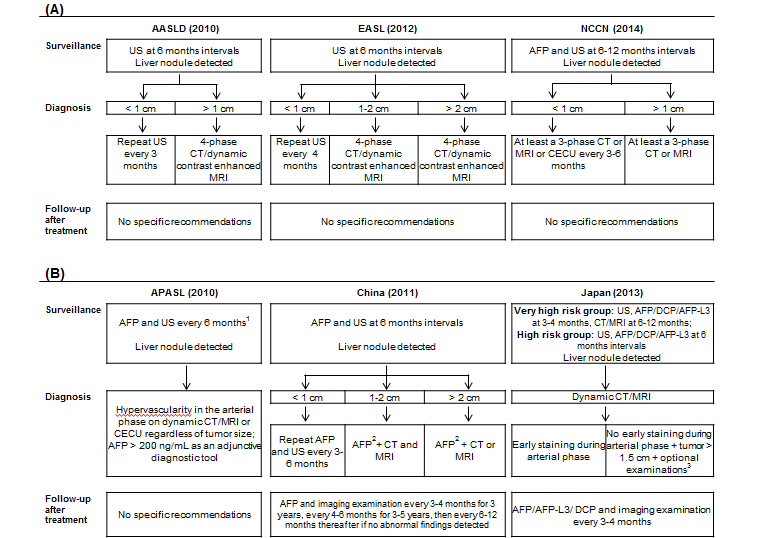 Figure 1 The clinical utility of biomarkers according to typical hepatocellular carcinoma guidelines worldwide. A: Typical hepatocellular carcinoma (HCC) guidelines in Western countries; B: Typical HCC guidelines in Asian countries. 1Alpha-fetoprotein (AFP) alone is not recommended for diagnosis of HCC; the measurement of both AFP and des-γ-carboxyprothrombin (DCP) provides a higher level of sensitivity without decreasing specificity; 2AFP ≥ 400 ng/mL over 1 mo or AFP ≥ 200 ng/mL over 2 mo; 3Optional examinations including computed tomography (CT)-angiography, liver-specific contrast-enhanced magnetic resonance imaging (MRI), contrast ultrasound (US), or liver tumor biopsy.